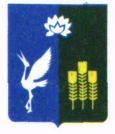 АДМИНИСТРАЦИЯПРОХОРСКОГО СЕЛЬСКОГО ПОСЕЛЕНИЯСПАССКОГО МУНИЦИПАЛЬНОГО РАЙОНА ПРИМОРСКОГО КРАЯПОСТАНОВЛЕНИЕ25 июня 2019 года		          с.Прохоры		              	66-паОб утверждении перечня кодов подвидов по видам доходов бюджета Прохорского сельского поселения В соответствии с п.9 ст. 20 Бюджетного кодекса Российской Федерации и Приказом Министерства финансов Российской Федерации от 08.06.2018 г. N 132н "Об утверждении Указаний о порядке применения бюджетной классификации Российской Федерации", решением муниципального комитета Прохорского сельского поселения от 26 декабря 2018 года № 191 «О бюджете Прохорского сельского поселения на 2019 год и плановый период 2020 и 2021 годов», на основании Устава Прохорского сельского поселения, администрация Прохорского сельского поселения ПОСТАНОВЛЯЕТ:
 Утвердить Перечень кодов подвидов доходов, главными администраторами которых является администрация Прохорского сельского поселения, согласно приложению к настоящему постановлению.
2. 	Ведущему специалисту 2 разряда администрации Прохорского сельского поселения (Юрьевой Т.С.) обнародовать настоящее постановление на официальном сайте администрации Прохорского сельского поселения в сети Интернет.3. Настоящее постановление вступает в силу с момента его официального обнародования.4. Контроль за исполнением настоящего постановления возложить на ведущего специалиста 2 разряда администрации Прохорского сельского поселения (Юрьеву Т.С.)Глава администрации Прохорского сельского  поселения		      		Кобзарь В.В.Приложениек постановлению администрации Прохорского сельского поселенияот 25.06.19 № 66-паКод бюджетной классификацииНаименование групп, подгрупп, статей, подстатей, элементов, программ (подпрограмм), кодов экономической классификации доходов1 08 04020 01 1000 110Государственная пошлина за совершение нотариальных действий должностными лицами органов местного самоуправления, уполномоченными в соответствии с законодательными актами Российской Федерации на совершение нотариальных действий (сумма платежа (перерасчеты, недоимка и задолженность по соответствующему платежу, в том числе по отмененному))1 08 04020 01 4000 110Государственная пошлина за совершение нотариальных действий должностными лицами органов местного самоуправления, уполномоченными в соответствии с законодательными актами Российской Федерации на совершение нотариальных действий (прочие поступления)